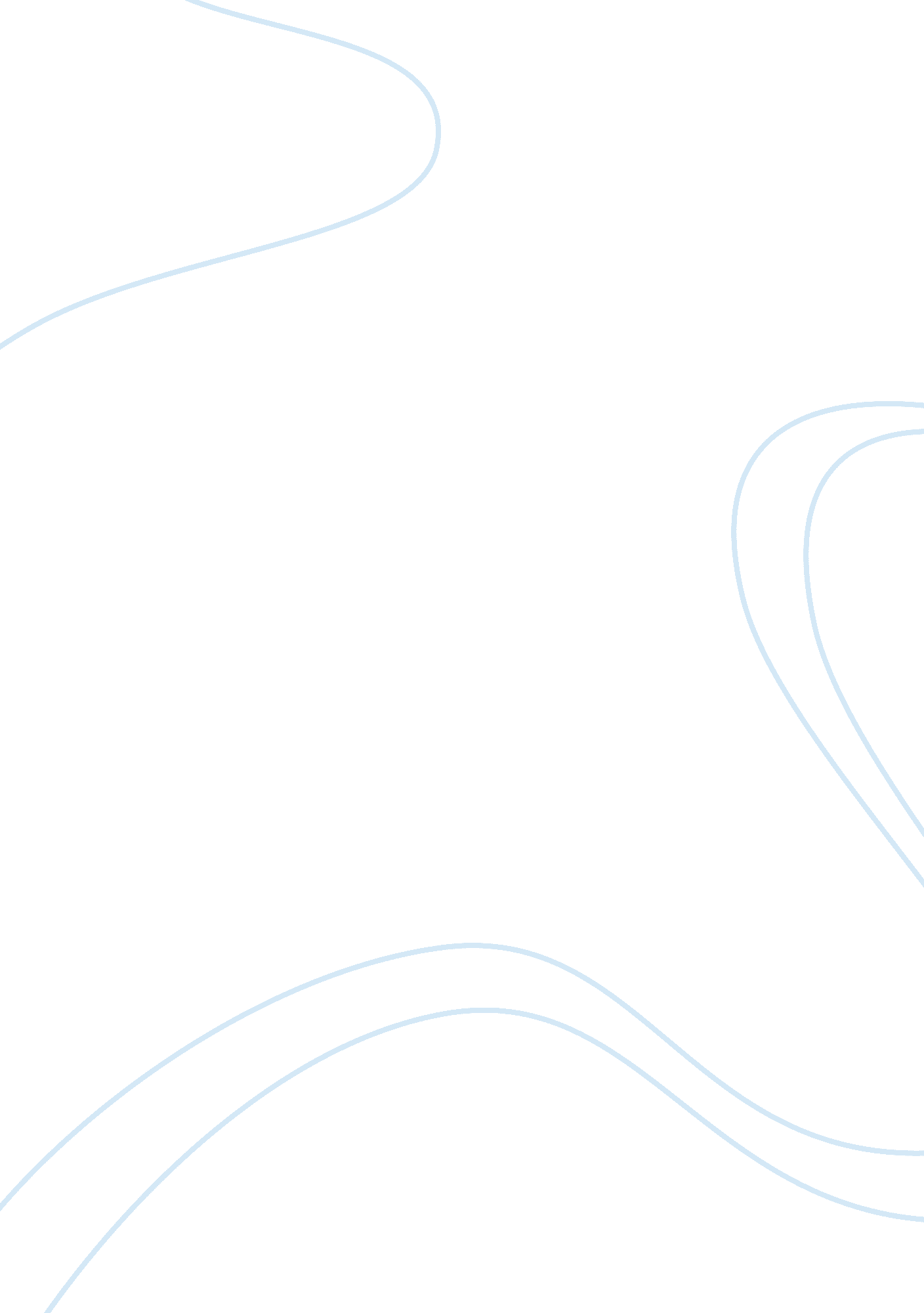 Sim #9Religion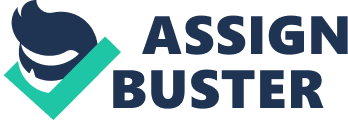 15 April SIM Paper: Malachi 3: 6-12 falls within a prophetic genre because the prophet Malachi wrote it. Malachi is of huge significance because it is the last prophetic message in the Old Testament. 1 
The main idea in this passage involves Yahweh addressing the sons of Jacob and telling them that He will be coming to judge the wicked or those who disrespect the Lord. 
My observation is that Malachi 3: 6-12 is a passage which deals with the nature of relationship between Jesus and his disciples. The passage complements the main theme because here, Yahweh emphasizing on his unchanging purposes2 addresses the sons of Jacob who were leaders of the twelve tribes of Israel. Another observation is that Yahweh in particular instructs the religious leaders to adopt right kind of behavior. Research also confirms that Malachi 3: 6-12 is based on God’s message which contains words of rebuke as the descendants of Jacob are accused of robbing God. 3 The issue of disrespect and robbery are addressed in Malachi 3: 6-12. 
My interpretation of Malachi 3: 6-12 is that Yahweh, the Lord, warns the twelve leaders of Israeli tribes to abide by His ordinances in order to avoid the looming prospect of His wrath. 
On a personal level, this passage motivates me to strengthen my bond with Jesus. God will always return when people return to Him. In my church, I intend to exercise what I learned from this passage by urging people to return to the Lord for spiritual guidance. 
Works cited: 
Taylor, Richard A., and E. Ray Clendenen, “ Haggai, Malachi. Vol. 21A”, New American Commentary, Nashville: Broadman and Holman, 2004. 
Verhoef, Pieter A. “ The Books of Haggai and Malachi”, The New International Commentary on the Old Testament, USA: Wm. B. Eerdmans Publishing, 1987. 